О внесении изменений в постановление администрации Амурзетского сельского поселения от 21.04.2016 № 88 «Об определении мест любительского лова рыбы, производства сельскохозяйственных работ и массового отдыха жителей Амурзетского сельского поселения вдоль левого берега пограничной реки Амур» В соответствии с Федеральным законом от 06.10.2003 № 131-ФЗ «Об общих принципах организации местного самоуправления в Российской Федерации», Уставом муниципального образования «Амурзетское сельское поселение», учитывая мнение жителей и предложения руководства отделений (погз) в с.Екатерино-Никольское и в с.Пузино отдела (погк) в с.Амурзет, администрация сельского поселенияПОСТАНОВЛЯЕТ:	1. Внести в постановление администрации Амурзетского сельского поселения от 21.04.2016 № 88 «Об определении мест любительского лова рыбы, производства сельскохозяйственных работ и массового отдыха жителей Амурзетского сельского поселения вдоль левого берега пограничной реки Амур» следующее изменение:1.1. Подпункт 1.3 пункта 1 изложить в следующей редакции:«1.3. В селе Пузино:1.3.1. Местами любительского лова рыбы и массового отдыха жителей определить:а) в районе с 390 по 392 км реки Средний Амур: от прохода в сигнализационном комплексе в районе 7 участка вправо (вверх по течению) – 500 метров до указателя «граница зоны отдыха», влево (вниз по течению) – 2 км до указателя «граница зоны отдыха»;б) в районе 389 км реки Средний Амур через ворота на 13 участке сигнализационного комплекса (при наличии документов, удостоверяющих личность, пропусков пограничных органов ФСБ России, разрешающих нахождение в пограничной зоне, разрешений на осуществление хозяйственно-промысловой и иной деятельности в пограничной зоне):- устье протоки Корейская, Китайский залив (384-385 км реки Средний Амур), территория вдоль левого берега реки Средний Амур в пределах 700 метров влево от створного знака № 385;- район 390 км реки Средний Амур, территория вдоль левого берега реки Средний Амур в пределах 300 метров вправо от створного знака № 390;- район острова «Большой» (380-384 км реки Средний Амур), полоса местности между левым берегом реки Средний Амур и линией инженерно-технических сооружений в районе 385 км реки Средний Амур – для производства сельскохозяйственных работ.1.3.2. Пребывание за линией инженерно-технических сооружений через ворота в районе третьего участка сигнализационного комплекса (394 км реки Средний Амур) - по согласованию с органами местного самоуправления и организациями, занимающимися вывозом угля (при наличии пропусков пограничных органов ФСБ России, разрешающих нахождение за линией инженерно-технических сооружений):- район угольного склада (394-395 км реки Средний Амур), полоса местности между левым берегом реки Средний Амур и линией инженерно-технических сооружений в районе 394-395 км реки Средний Амур с целью обеспечения организациями работ по вывозу угля и производства сельскохозяйственных работ крестьянскими фермерскими хозяйствами.1.3.3. Правила и порядок прохода за рубеж инженерно-технических сооружений пограничных органов в районах отдыха и разрешенной хозяйственно-промысловой деятельности на пограничной реке Средний Амур в районе 7 участка сигнализационного комплекса (392 км реки Средний Амур):- в светлое время суток: летом с 07-оо до 22-оо, зимой с 08-оо до 18-оо часов;- в темное время суток – при наличии законных оснований (разрешения пограничных органов или подразделений пограничных органов на ведение хозяйственной, промысловой и иной деятельности, в том числе охоты, содержание и выпас скота, проведение массовых общественно-политических, культурных и других мероприятий).Запрещается находиться в стометровой полосе местности, прилегающей к российскому берегу пограничной реки Средний Амур, где установлен пограничный режим, с наступлением темного времени суток: летом с 22-оо до 07-оо, зимой с 18-оо до 08-оо часов.1.3.4. При проходе за рубеж инженерно-технических сооружений пограничных органов с целью отдыха и разрешенной хозяйственно-промысловой деятельности на пограничной реке Средний Амур граждане обязаны:а) осуществляющие проход по документам, удостоверяющим личность:- иметь при себе паспорт гражданина Российской Федерации с отметкой о регистрации по месту пребывания или по месту жительства в пограничной зоне, находящемуся в пределах пятикилометровой полосы местности вдоль российской части вод пограничной реки Средний Амур;- по мобильному телефону позвонить на номер, размещенный на стенде, или по телефонной трубке, установленной в месте прохода, сообщить дежурному по отделению (пограничной заставе) следующие данные:фамилию, имя, отчество, дату рождения;серию, номер и дату выдачи паспорта, кем выдан документ;время и цель прохода, район пребывания за рубежом инженерно-технических сооружений (любительский лов рыбы, сбор сухих дров, сбор дикоросов – ягод, грибов, отдых и т.д.);время предполагаемого выхода из-за линии инженерно-технических сооружений.б) осуществляющие проход по документам, удостоверяющим личность, и пропускам:- иметь при себе паспорт и пропуск;- по мобильному телефону позвонить на номер, размещенный на стенде, или по телефонной трубке, установленной в месте прохода, сообщить дежурному по отделению (пограничной заставе) следующий данные:фамилию, имя, отчество, дату рождения;серию, номер и дату выдачи паспорта, кем выдан документ;серию, номер и дату выдачи пропуска, кем выдан документ;время и цель прохода, район пребывания за рубежом инженерно-технических сооружений (любительский лов рыбы, сбор сухих дров, сбор дикоросов – ягод, грибов, отдых и т.д.);время предполагаемого выхода из-за линии инженерно-технических сооружений.1.3.5. При выходе из-за рубежа инженерно-технических сооружений граждане обязаны уведомить по мобильному телефону или по телефонной трубке, установленной в месте прохода, дежурного по отделению (пограничной заставе) о времени фактического выхода из-за линии инженерно-технических сооружений, сообщить замеченные факты нарушения режима государственной границы, пограничного режима.».	2. Опубликовать настоящее постановление в Информационном вестнике Амурзетского сельского поселения и на официальном интернет сайте Амурзетского сельского поселения.	3. Настоящее постановление вступает в силу после дня его официального опубликования. Глава администрациисельского поселения						  	      Н.В. ШаляпинМуниципальное образование «Амурзетское сельское поселение»Октябрьского муниципального районаЕврейской автономной областиАДМИНИСТРАЦИЯ СЕЛЬСКОГО ПОСЕЛЕНИЯПОСТАНОВЛЕНИЕМуниципальное образование «Амурзетское сельское поселение»Октябрьского муниципального районаЕврейской автономной областиАДМИНИСТРАЦИЯ СЕЛЬСКОГО ПОСЕЛЕНИЯПОСТАНОВЛЕНИЕМуниципальное образование «Амурзетское сельское поселение»Октябрьского муниципального районаЕврейской автономной областиАДМИНИСТРАЦИЯ СЕЛЬСКОГО ПОСЕЛЕНИЯПОСТАНОВЛЕНИЕ17.04.2019           №  34	          с. Амурзетс. Амурзетс. Амурзет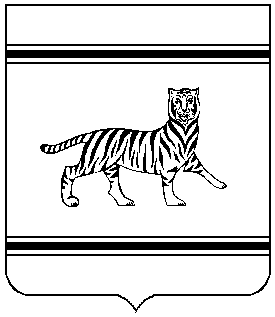 